The “No Surprises” List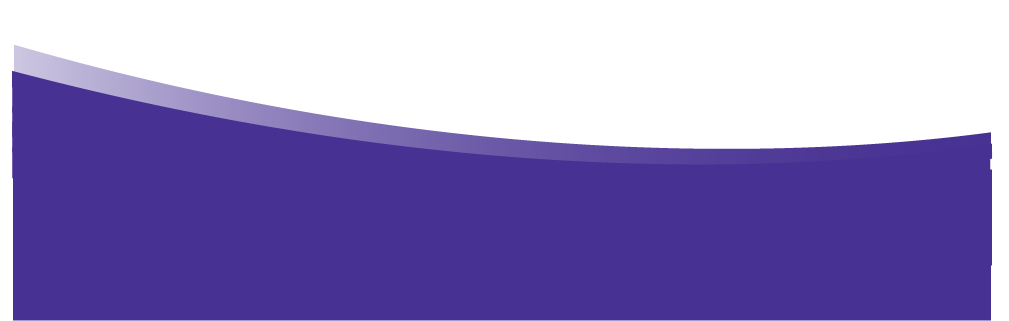 Some common additional costs and information to keep in mind when planning your eventEvent Staffing and Housekeeping: Required for all events. Pricing is based on the size, attendance and time frame of your event. Your Event Manager will prepare a cost estimate prior to contracting.  Food and Beverage Services: Aramark/Connoisseur is NRG Park’s exclusive food and beverage provider. Please coordinate all food and beverage needs with your Catering Sales Manager.Audio Visual: J&S Audio Visual is our preferred in-house audio visual provider. Additional power may be needed for AV equipment and must be ordered through Freeman Electric. Internet: Wi-Fi is complimentary in the lobby of NRG Center and inside NRG Stadium, but not inside any of our exhibit or meeting spaces. SmartCity is the exclusive provider for telecommunications and internet services at NRG Park. Please coordinate all telecommunication and internet needs with SmartCity.Exclusive Services: Please see the following list of NRG Park’s exclusive vendors. Contact your Event Manager for ordering information.Aramark Corporation 		Concessions and HousekeepingConnoisseur 			CateringFreeman 			Electrical, Plumbing and Utility Services, SmartCity 			Networks for Telecommunications/Internet ServicesCSC 				Event SecurityHCEC 		 		First AidWaste Management 	 	Waste Services.Parking: Current parking rate at NRG Park is $15.00 per car per day with no in-and-out privileges. Parking is subject to change without prior notice. Pre-purchased parking options can be available upon request. Payment: Payment must be in the form of a certified check payable to NRG Park- SMG.  Insurance: All Licensees are required to provide a Certificate of Insurance for event and move-in/move-out days. Extended Hours: Extended or additional hours, outside of the event’s original contracted hours, are subject to additional charges. Room Set Changes: Each change to an initial room set is subject to a $250.00 charge. Utilities: General house lighting on all contracted days is included in the License Fee. HVAC services in all contracted areas on event days are also included in the License Fee. Air conditioning or heating will not be turned on for any move-in/move-out days unless purchased in advance. Sponsors: All Event Sponsors must not conflict with existing NRG Park Sponsors. Currently those include – NRG Energy (Consumer Energy Service Provider), Coca-Cola (Non-Alcoholic Beverage), Waste Management (Waste Services) and Verizon Wireless (Wireless Services). 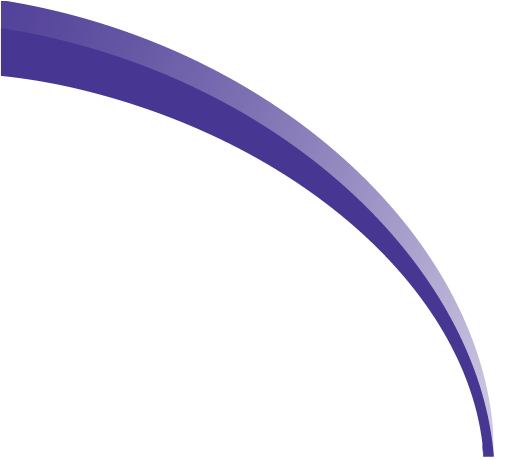 The above information is intended to help you plan and budget for services that you may require. 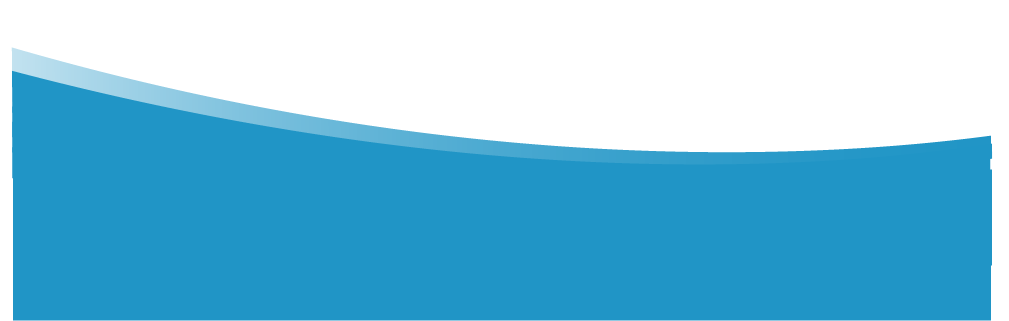 Costs and policies are subject to change. Please ask your Event Manager 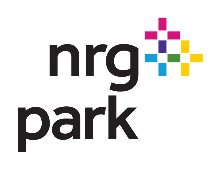 to prepare an event cost estimate before establishing final budgets.